АКТ сдачи-приемки оказанных услугпо контракту № _____ от ___ ____________ 2024г.ООО «Финэк-Аудит», именуемое в дальнейшем «Исполнитель», в лице генерального директора Мурашовой Веры Георгиевны, действующего на основании Устава, с одной стороны, и _____________________________________________________________________ ______________________________________________________________________________,в лице ________________________________________________________________________, действующего на основании ______________________________, именуемое в дальнейшем «Заказчик», с другой стороны, составили настоящий Акт о том, что услуги оказаны в полном объеме, в установленные сроки и с надлежащим качеством. Стороны претензий друг к другу не имеют.Описание оказанных услуг: услуги в области дополнительного профессионального образования – повышение квалификации по программе обучения: ________________________________________________________________________________________________________________________________________________________________________________________________________________________________________________________________Стоимость услуг по данному контракту составила: _________________________ (______________________________________________________________________) рублей, НДС не облагается в связи с применением УСН в соответствии с п. 2 ст. 346.11 НК РФ.ИСПОЛНИТЕЛЬ: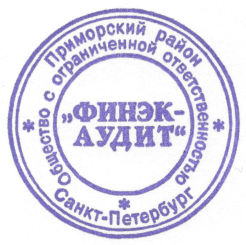 Генеральный директорООО "Финэк-Аудит"ИНН/КПП: 7814020760 / 781401001 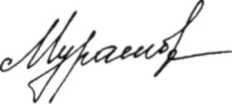 ______________ /В.Г. Мурашова/                                          М.П.“____” _________________ 2024г.ЗАКАЗЧИК:________________________________________________________________________________________________ИНН/КПП: ______________________________________ /_______________/                                          М.П.“____” _________________ 2024г.